Motion Sensor with Pet Immunity Installation Instructions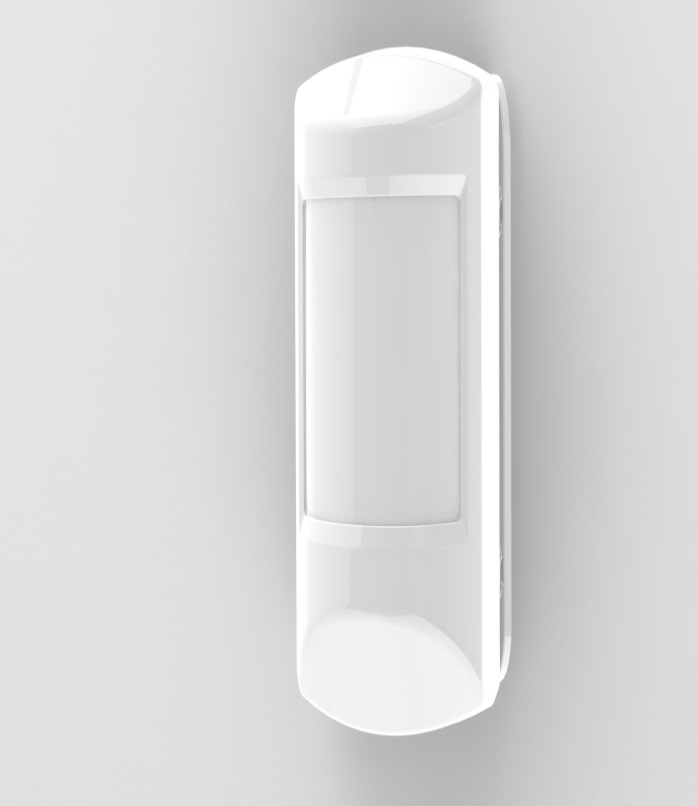 Product OverviewZ-Wave PlusTM enabled device which transmits upon detection of movement Configurable to be less sensitive to the movement of small and medium size household petsReports tamper condition if cover is removed Product SpecificationsFor indoor use onlyOperating frequency: 908.42 MHzOperating range: Up to 100 feet (30.5 meters) line-of-sightOperating temperature: 0˚C to 49˚C, 32˚F to 120˚F (ambient temperature)Detection radius: Maximum 45 feet (see detection region diagram)Detection angle: 45 degrees in either direction from the sensor’s center (see detection region diagram)Battery type: 3V Lithium CR123ABattery life: approximately 3 years Passive Infrared (PIR) based technology Network InclusionThe sensor must be added to a Z-Wave network prior to use. To include the sensor in a network, both the sensor and the network controller must be in inclusion mode at the same time. Refer to the instructions provided by the manufacturer of your specific controller for details on initiating the controller’s inclusion mode. STEP ONE    	Start by placing the controller into inclusion mode.STEP TWO	Activate inclusion mode for the sensor by removing the battery isolation pull tab, or by inserting the battery (see next section for battery installation tips). When the inclusion process is complete the red LED will turn on for approximately 10 seconds and then it will go out.  If the LED continues to flash repeat the inclusion process.   STEP THREE  	Test the motion sensor before mounting it.  Place the sensor in an unoccupied room.  Leave the room for at least 4 minutes.  Return to the room and pass in front of the sensor lens.  The LED will flash once to indicate that motion was detected.     Notes:Sensor inclusion mode can also be initiated by inserting a pin or paper clip into the small round hole on the back side of the sensor.The sensor also features a test mode so that motion detection can be tested without waiting 4 minutes.  For more information refer to the “Test Mode” section of these instructions.  Network Inclusion: Key Points to RememberController inclusion mode must be activated BEFORE starting sensor inclusion mode.The sensor can only be included into one controller network at a time, and must be excluded from one network before inclusion in another.Removing the pull tab connects the battery and initiates sensor inclusion mode.  Inclusion mode can also be initiated by removing the battery for at least 5 seconds, reinstalling the battery, then replacing the sensor cover.The plastic pull tab must be removed to enable sensor operation.The sensor automatically enters inclusion mode at power-up.Exclusion mode on the senor is initiated following the same exact procedure as inclusion.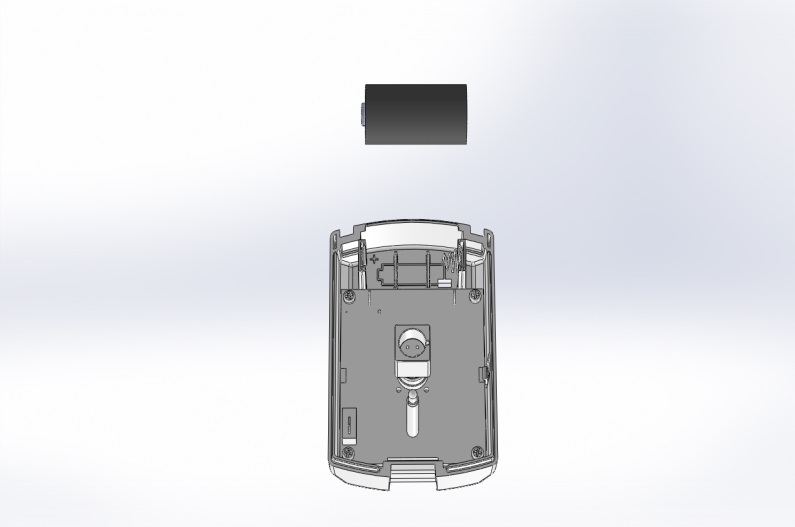 Battery Installation Tips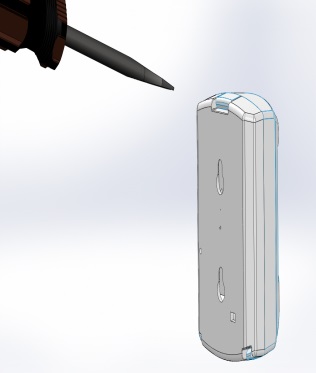 Installation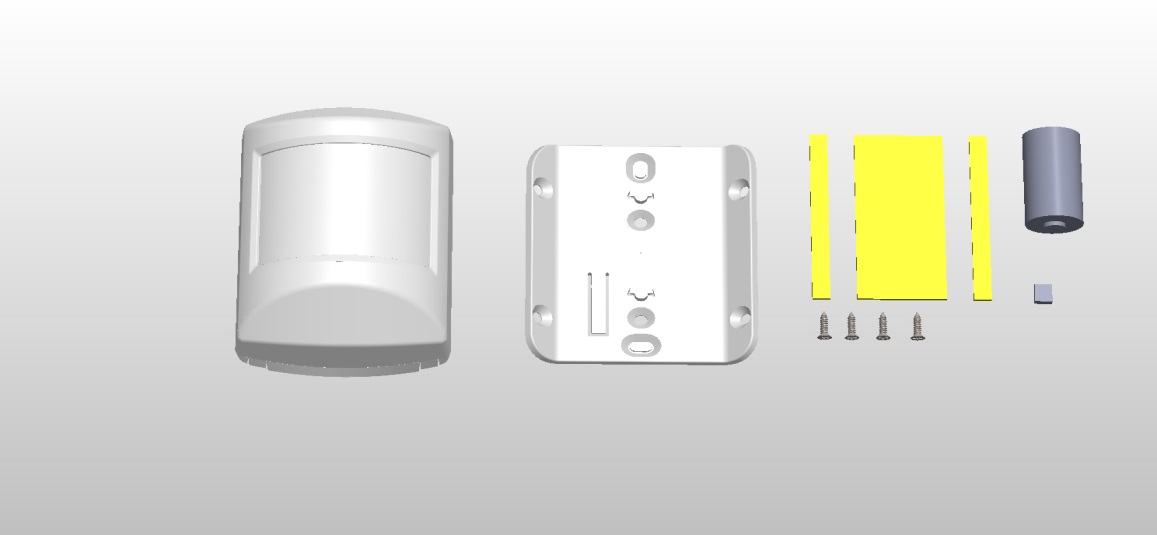 The package contains the following:1x	 Sensor1x	 Sensor mounting bracket4x	 screws 2x	 jumper1x	 battery3x	 pieces of adhesive tapeSTEP ONE	Mount bracket to wallFirst attach the sensor mounting bracket to the wall using either adhesive tape OR screws (optional).  For best performance mount the bracket 6.5 to 7.5 feet above the floor (2 to 2.3 meters).  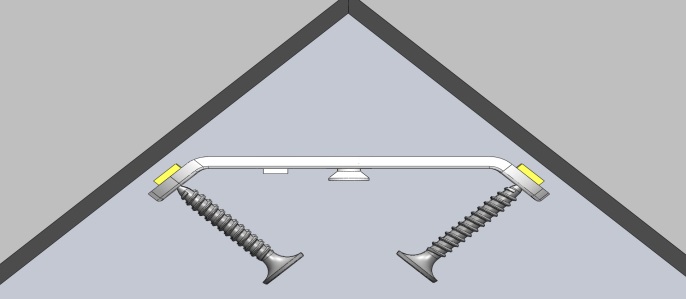 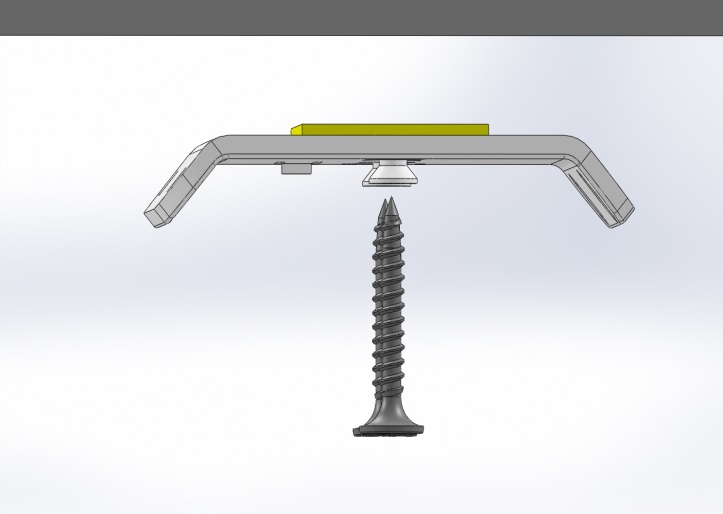 Corner Mount								Flush MountNote:  For best results, attach adhesive tape to bracket FIRST, then position on wall.  Adhesive tape is VERY STRONG so moving the bracket after attaching will be difficult.STEP TWO 	Attach Motion Detector to Bracket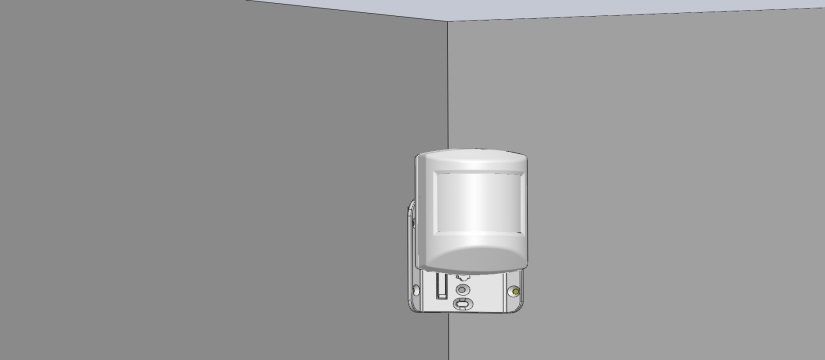 ADDITIONAL NOTES AND SUMMARY:BEFORE attaching the bracket to a surface note how the bracket will need to be oriented in order for the tab to engage the sensor. The required orientation of the sensor determines the bracket orientation.  The large clip that holds the case together is located on the TOP.   Please be advised that adhesive tape may damage the surfaces to which it is attached and then removed from.The sensor slides onto the bracket until the tab engages and CLICKS.The distribution pattern of the motion detector is approximately +/- 50 degrees left and right of center and at maximum sensitivity will reach a maximum of approximately 45 feet.  See example distribution pattern below.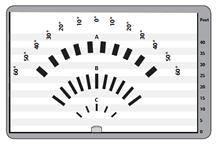 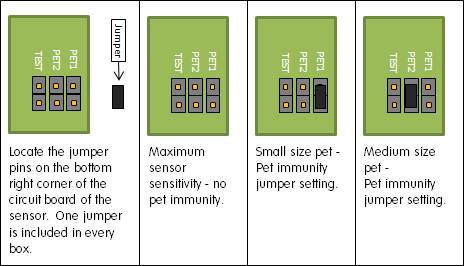 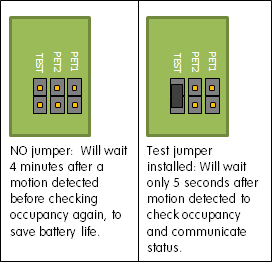 What is Z-Wave?The Z-Wave protocol is an interoperable, wireless, RF-based communications technology designed specifically for control, monitoring and status reading applications in residential and light commercial environments. Mature, proven and broadly deployed (with over 35 million products sold worldwide), Z-Wave is by far the world market leader in wireless control, bringing affordable, reliable and easy-to-use 'smart' products to many millions of people in every aspect of daily life.  Certified Z-Wave devices regardless of manufacturer can work together to form a Z-Wave mesh network.  Always on Z-Wave devices can act as repeaters in the mesh increasing range and redundancy. For a more complete look at Z-Wave technology for non-technologists, and to learn more about Z-Wave's role as a key enabling technology for the Internet of Things and connected objects, please visit www.z-wave.com. Z-Wave Device Class and Command Class InformationThis Z-Wave sensor is a Z-Wave generic Device Class of GENERIC_TYPE_SENSOR_NOTIFICATION, and a specific device class of SPECIFIC_TYPE_NOTIFICATION_SENSOR, and the supported command classes are  COMMAND_CLASS_ZWAVEPLUS_INFO, COMMAND_CLASS_VERSION, COMMAND_CLASS_MANUFACTURER_SPECIFIC, COMMAND_CLASS_POWERLEVEL, COMMAND_CLASS_BATTERY, COMMAND_CLASS_NOTIFICATION_V4, COMMAND_CLASS_ASSOCIATION,  COMMAND_CLASS_ASSOCIATION_GRP_INFO, COMMAND_CLASS_WAKE_UP, COMMAND_CLASS_SENSOR_BINARY, COMMAND_CLASS_CONFIGURATION, COMMAND_CLASS_BASIC. Manufacturer SpecificManufacturer ID: 0x014AProduct Type: 4Product ID: 1Factory DefaultTo restore this sensor to factory default settings, follow the instructions in this manual to exclude this sensor from the Z-Wave network.  Upon completion of removal from the network the sensor will restore itself to factory default settings automatically.  Use this procedure only in the event that the network primary controller is missing or otherwise inoperable.Keeping Awake for Testing and ConfigurationTo save power, this sensor sleeps most of the time and is therefore not awake to receive messages from a gateway for testing. Removing the top case from the sensor will put in device into a tampered mode in which the sensor will stay awake and able to receive messages. Most of the time an end user would not do this, but if the sensor needs to be configured after inclusion, an end user can follow the instructions below for sending Wake-Up notifications.AssociationThis sensor has two Association groups of 5 nodes each. Group one is a lifeline group who will receive unsolicited messages relating to motion detection notifications, case tampering notifications, low-battery notifications, and sensor binary reports.  Group 2 is intended for devices that are to be controlled i.e. turned on or off (on only by default) with a Basic Set.  On inclusion the controller should put its node ID in group 1 but not group 2.Network Wide InclusionThis sensor also supports Network Wide Inclusion such that the Sensor can be included into the Z-Wave network over the mesh network and not directly near the main controller. This mode is automatically activated after regular inclusion was not successful.Wake-Up NotificationThe sensor will wake up every so often and when the case is closed to send a Wake-Up Notification to allow the life line master node controller that the sensor is now available for any queued messages that the controller may have for the sensor. The time between Wake-Up Notifications can be configured with the Wake-Up Notification command class to be between 1 hour and 1 week with interval steps of 200 seconds. ConfigurationThe sensor has two configuration parameters. Parameter 1 configures the sensor to send or not send Basic Set commands of 0x00 to nodes in Association group 2 turning the devices off when the sensor is in a restored state (i.e. motion not detected).  By default the sensor does NOT send Basic Set commands of 0x00. Parameter 2 configures the sensor to either to send or not to send Sensor Binary Report commands to Association Group 1 when the sensor is faulted and restored.  If the controller is fully compatible with the Notification Command Class thereby making the Sensor Binary Reports redundant, the controller can disable the Sensor Binary Report Commands completely. The following table shows the values to enable and disable the two configuration parameters.FCC Compliance StatementThis equipment has been tested and found to comply with the limits for Class B digital devices, pursuant to Part 15 of the FCC Rules. These limits are designed to provide reasonable protection against harmful interference in a residential installation. This equipment generates uses and can radiate radio frequency energy and, if not installed and used in accordance with the instruction manual, may cause harmful interference to radio communications. However, there is no guarantee that interference will not occur in a particular installation. If this equipment does cause harmful interference to radio or television reception, which can be determined by turning the equipment off and on, the user is encouraged to try to correct the interference by one or more of the following measures:Re-orient or relocate the receiving antennaIncrease the separation between the equipment and receiverConnect the equipment to an outlet on a different circuit from the receiverConsult the dealer or an experienced radio/TV contractor for help.Warning: Changes or modifications not expressly approved by Ecolink Intelligent Technology Inc. could void the user’s authority to operate the equipment.This device complies with Industry Canada license-exempt RSS standard(s). Operation is subject to the following two conditions: (1) this device may not cause interference, and (2) this device must accept any interference, including interference that may cause undesired operation of the device.C’et appareil est conforme la norme d'Industrie Canada exempts de licence RSS. Son fonctionnement est soumis aux deux conditions suivantes: (1) c’et appareil ne peut pas provoquer d'interférences, et (2) c’et appareil doit accepter toute interférence, y compris les interférences qui peuvent causer un mauvais fonctionnement de la dispositif.FCC ID:   XQC-PIRZ1      IC:   9863B-PIRZ1 WarrantyEcolink Intelligent Technology Inc. warrants that for a period of 3 years from the date of purchase that this product is free from defects in material and workmanship. This warranty does not apply to damage caused by shipping or handling, or damage caused by accident, abuse, misuse, misapplication, ordinary wear, improper maintenance, failure to follow instructions or as a result of any unauthorized modifications.If there is a defect in materials and workmanship under normal use within the warranty period Ecolink Intelligent Technology Inc. shall, at its option, repair or replace the defective equipment upon return of the equipment to the original point of purchase.The foregoing warranty shall apply only to the original buyer, and is and shall be in lieu of any and all other warranties, whether expressed or implied and of all other obligations or liabilities on the part of Ecolink Intelligent Technology Inc. neither assumes responsibility for, nor authorizes any other person purporting to act on its behalf to modify or to change this warranty, nor to assume for it any other warranty or liability concerning this product.  The maximum liability for Ecolink Intelligent Technology Inc. under all circumstances for any warranty issue shall be limited to a replacement of the defective product. It is recommended that the customer check their equipment on a regular basis for proper operation.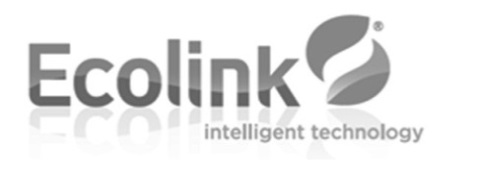 SENSOR CONDITION	COMMAND CLASS and VALUEASSOCIATION GROUPCONFIGURABLE?Motion DetectedNotification Report of Home Security (0x07), Motion DetectionUnknown Location(0x08)1Yes via Notification Set of notificationType (0x07)  and status of 0x00: This type of notification turned off0xFF: This type of notification turned onMotion DetectedSensor Binary Report of 0xFFSensor Type: 0xFF1	Yes via Configuration Command Class  Parameter Number: 2Size: 1A Configuration Value: 0xFF (On) / 0x00 (Off) Motion DetectedBasic set of 0xFF (On)2NoNo More Motion DetectedNotification Report of Home Security (0x07), Event inactive(0x00)1Yes via Notification Set of notificationType (0x07)  and status of 0x00: This type of notification turned off0xFF: This type of notification turned onNo More Motion DetectedSensor Binary Report of 0x00Sensor Type: 0xFF1Yes via Configuration Command Class  Parameter Number: 2Size: 1A Configuration Value: 0xFF (On) / 0x00 (Off)No More Motion DetectedBasic Set of 0x00 (Off)By factory default this feature is disabled and must be enabled via Configuration Command Class.2Yes via Configuration Command Class  Parameter Number: 1Size: 1A Configuration Value: 0xFF (On) / 0x00 (Off)  Parameter Number: 2Sensor Case RemovedNotification Report of Home Security (0x07), Tampering product cover removed (0x03)1Yes via Notification Set of notificationType (0x07)  and status of 0x00: This type of notification turned off0xFF: This type of notification turned onSensor Case FastenedWake-Up Notification1Yes via Wake-Up Notification Command ClassBattery Level Dipped Below 2.6vNotification Report of Power Management (0x08), Replace battery now (0x0B)1Yes via Notification Set of notificationType (0x08)  and status of 0x00: This type of notification turned off0xFF: This type of notification turned onConfiguration Set ValuesEffectParameter Number: 1          Size: 1Configuration Value: 0x00(Default) Sensor does NOT send Basic Sets to Node IDs in Association Group 2 when the sensor is restored (i.e. Motion Not Detected ).Parameter Number: 1          Size: 1Configuration Value: 0xFFSensor sends Basic Sets of 0x00 to nodes in Association Group2 when sensor is restored.Parameter Number: 2          Size: 1Configuration Value: 0x00(Default) Sensor sends Sensor Binary Reports when sensor is faulted and restored for backwards compatibility in addition to Notification Reports.Parameter Number: 2          Size: 1Configuration Value: 0xFFSensor will send only Notification Reports and NOT Sensor Binary Reports when the sensor is faulted and restored.